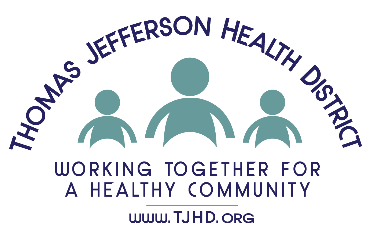 Project Title: Fall:             Spring:             Fall & Spring:             Summer:Project Title: Fall:             Spring:             Fall & Spring:             Summer:Project Title: Fall:             Spring:             Fall & Spring:             Summer:Project Title: Fall:             Spring:             Fall & Spring:             Summer:Project ID Number: Project ID Number: Project ID Number: Department: Department: Supervisor: Supervisor: Supervisor: Supervisor: Position Paid:
Yes:        No:Days Needed: Monday:   Tuesday:   Wednesday:   Thursday:    Friday: Fixed:     Flexible: Anticipated Hours Per Week: Days Needed: Monday:   Tuesday:   Wednesday:   Thursday:    Friday: Fixed:     Flexible: Anticipated Hours Per Week: Days Needed: Monday:   Tuesday:   Wednesday:   Thursday:    Friday: Fixed:     Flexible: Anticipated Hours Per Week: Days Needed: Monday:   Tuesday:   Wednesday:   Thursday:    Friday: Fixed:     Flexible: Anticipated Hours Per Week: Location(s):Charlottesville/Albemarle: Fluvanna: Louisa: Greene: Nelson: Location(s):Charlottesville/Albemarle: Fluvanna: Louisa: Greene: Nelson: Location(s):Charlottesville/Albemarle: Fluvanna: Louisa: Greene: Nelson: Start Date: End Date: End Date: End Date: End Date: Number of Openings: Number of Openings: Essential Duties/Experience:Medical or nursing education.Essential Duties/Experience:Medical or nursing education.Essential Duties/Experience:Medical or nursing education.Required Material:Required Material:Required Material:Required Material:Required Material:Required Material:Required Material: